VÝZKUMNÝ ÚSTAV ROSTLINNÉ VÝROBY v.v.i.Drnovská 507161 06 Praha 6-Ruzynětelefon: 233 022 111IČO: 00027006 DIČ: CZ00027006Objednávka číslo OB-2021-00002338Dodavatel	Číslo objednávky uvádějte na faktuře, jinak nebude faktura proplacenaILABO spol. s.r.o.Boršovská 2591 697 01 Kyjov IČO: 25328573 DIČ: 697 01 Kyjov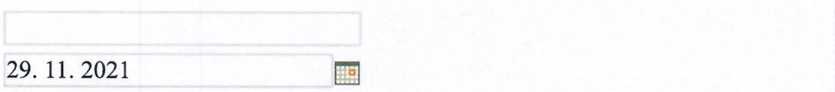 J Vložit položkuFakturujte:Výzkumný ústav rostlinné výroby v.v.i. Dmovská 507 161 06 Praha 6IČO: 00027006 DIČ: CZ 00027006 Bank.spojení: 		29.11.2021PoložkaMnožství	JednotkaPopisCena(včetně DPH)Pulverisette 01	ks	kulový mlýn pro homogenizaci1	ks	kulový mlýn pro homogenizaci79 990vzorků79990799907999079990